Have you received hospital care since you turned 45?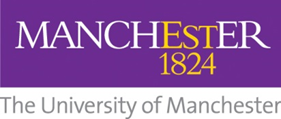 If so, we would like to invite you to complete our survey.About the surveyBackground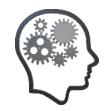 It is important to recognise that research would not be able to happen without participants. As a team we want our participants to feel valued and to get as much out of being involved in our study as they want to.We want to explore accessibility, communication and what makes people feel engaged and proud to be involved in research. The data from this survey will be used internally to inform our strategy and to improve our processes for engaging with patients and participants. The data will also be used in an undergraduate project report.Why me? You have been invited to take part because you have received hospital care since you turned 45.My involvement 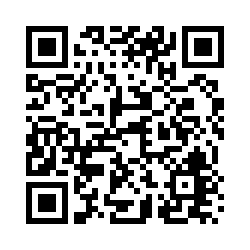 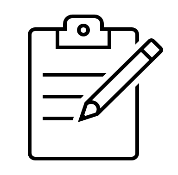 What will I be asked to do?To complete our survey: https://www.qualtrics.manchester.ac.uk/jfe/form/SV_0lnmlrHuIpb4Ht4 How long will this take?Approximately 15 minutes.Will I be paid to take part?No, you will not receive a financial incentive to take part.Data Protection and Confidentiality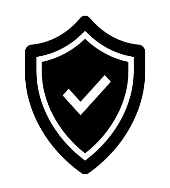 Information about you.No person identifiable data will be collected. We also ask that in the comments section you do not submit any answers that could allow you or someone else to be identified.What to do if I have a complaint?                                                                                                                                                             Email: strokeimpact@manchester.ac.uk  Telephone: 07342 715289 